Le violon rouge							                                       Un film de François Girard           

Mes mots du vocabulaire disciplinaire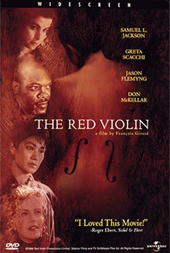 Quel est le personnage principal du film : ____________________________________________Pour qui le luthier Nicolo Bussoti a-t-il fabriqué ce magnifique violon?____________________Mes repères culturels : Indique des repères culturels que tu as retenus du film
L ‘époque entre  1680 et 1780 : (Le violon est à l’orphelinat et à Vienne chez Monsieur Poussin) La lune et La maladie
L’époque de 1780 à 1850 : (Le violon est chez les gitans) Une époque perdue entre la montagne et la merL’époque de 1850 : le violon est chez les Anglais (Frederik Pope) Le diableL’époque de 1900 : Le violon est en Chine à Shanghai (la révolution culturelle de Mao)- La justice
L’époque de 1990 : Le violon est à Montréal :- Une renaissancePourquoi dit-on que ce violon est rouge?
________________________________________________________________________________________________________________________________________________________________________________________________________________________
Quel est le nom de la partie interne du violon qui est la clé de ce film? ____________________________________________________________________________________________________________
À l’aide du vocabulaire que tu as retenu, notes les idées que tu utiliseras pour ton reportage :____________________________________________________________________________________________________________________________________________________________________________________________________________________________________________________________________________________________________________________________________________________________________________________________________________________________________________________________________________________________________________________________________________________________
____________________________________________________________________________________________________________
________________________________________________________________________________________________________________________________________________________________________________________________________________________
________________________________________________________________________________________________________________________________________________________________________________________________________________________
________________________________________________________________________________________________________________________________________________________________________________________________________________________
________________________________________________________________________________________________________________________________________________________________________________________________________________________
Trois choix : 
Les critères d’évaluation :
Nicolo Bussotti, maître luthier de Crémone, termine en 1681 un violon qu'il destine à son fils à naître. Mais sa femme décède tragiquement en couches après qu’une cartomancienne lui a révélé l’avenir et c'est d'ailleurs à travers les cartes du tarot que chaque chapitre de l’histoire de l’instrument est introduit. Bussotti va alors vernir l'instrument avec le sang de la défunte, et l'âme de cette dernière accompagnera désormais le destin de ce violon exceptionnel.À Vienne tout d'abord, dans l'enceinte d'un orphelinat dirigé par des moines, où l'instrument sera confié à un petit prodige au cœur malade, vite achevé par la férule d'un maître de musique français trop ambitieux. À travers montagnes, plaines et mers ensuite, quand des gitans vont piller la tombe du petit prodige et... faire voyager le violon, qui va se retrouver à Oxford où un aristocrate décadent va l'acquérir et perpétuer sa destinée.À Shanghai enfin, en pleine Révolution culturelle, où la fille d'une ancienne musicienne professionnelle, elle-même partisane du régime de Mao, refusera de détruire l'instrument en hommage à sa mère (qui l'avait possédé), et le confiera à un vieux professeur de musique désespéré par l'oppression.Pour finir, une génération plus tard, après que l'instrument a été retrouvé chez ce professeur chinois - décédé dans son grenier au beau milieu d'une vaste collection secrète d'instruments en tous genres - les autorités vont confier le violon à une société de vente aux enchères de Montréal où un expert à l'œil aiguisé va reconnaître, ce qui était son vœu le plus cher, un véritable Bussotti.Lors de la vente finale du Violon Rouge, et grâce au concours d'un employé du laboratoire d'analyse de la société Duval, cet expert va réussir à substituer in extremis l'unique copie de l'instrument (qu'il va lui-même racheter d'une collection privée de Londres) à l'original... et offrira ce dernier à sa fille, accomplissant ainsi, trois siècles plus tard, le fabuleux destin de cet instrument magique.Vocabulaire disciplinaireVocabulaire disciplinaireVocabulaire disciplinaire1. 9.17.2.10.18.3.11.19.4.12.20.5.13.21.6.14.22.7.15.23.8.16.24.1- La presse : Journalistique : Tu travailles pour un journal très connu et tu es responsable de la chronique culturelle. Ton patron t’a donné le contrat de te rendre à New York pour assister à la grande première du violon rouge. En retour, tu dois faire un article de 150 mots où tu donnes tes impressions du film.Ce que tu as aimé ou moins aimé et pourquoi. Attention, je dois y lire des mots du vocabulaire disciplinaire. Cette chronique doit m’être remise en format Word et commencé par :        a) Hier soir, nous avons assisté à la première mondiale du film de François Girard au cinéma Le Parisien à New York, Le violon rouge. …….Garage band2- La presse- Radiophonique : Tu travailles pour une station de radio branchée et tu es responsable de la chronique culturelle. Ton patron t’a donné le contrat de te rendre à Paris pour assister à la grande première du violon rouge. En retour, tu dois faire une chronique radiophonique de deux minutes maximum où tu donnes tes impressions du film.Ce que tu as aimé ou moins aimé et pourquoi. Attention, je dois y entendre des mots du vocabulaire disciplinaire. Cette chronique dois m’être remise en format .mp3 et commencé par : Une musique de générique de début Tes premiers mots doivent être : Hier soir, nous avons assisté à la première mondiale du film de François Girard, Le violon rouge au chic Cinéma Le Desperado dans le 5e arrondissement à Paris.  …….   Se terminer par : C’était ……(ton nom) …. Pour …… (le nom de ta station et son slogan) Et une musique de générique (la même qu’au début)iMovie ou autre3- La presse : Télévisuelle : Tu travailles pour une station de télé branchée et tu es responsable de la chronique culturelle. Ton patron t’a donné le contrat de te rendre à Madrid en Espagne pour assister à la grande première du violon rouge. En retour, tu dois faire une chronique télévisuelle de 1 minute maximum où tu donnes tes impressions du film.Ce que tu as aimé ou moins aimé et pourquoi. Attention, je dois y entendre des mots du vocabulaire disciplinaire et voir des images de fond qui donne l’impression que tu es à la sortie du film. Cette chronique doit m’être remise en format .mov et commencé par : Une musique de générique de début  tes premiers mots doivent être : Nous sommes présentement à la sortie du magnifique Ciné Doré à Madrid, nous avons assisté ce soir à la première mondiale du film de François Girard, Le violon rouge. …….   Et se terminer par  C’était ……ton nom …. Pour …… le nom de ta station de télé en direct de Madrid une musique de générique (la même qu’au début)Cohérence des liens entre des éléments constitutifs de l’oeuvre, ce que l’élève a ressenti et son appréciation
–  Pertinence des aspects historiques repérés (repères culturels)–  Prise en compte des critères d’appréciation retenus (si tes arguments et tes justifications sont bons)–  Efficacité de l’utilisation du vocabulaire disciplinaire pour communiquer son appréciation–  Utilisation adéquate de la langue parlée ou écrite pour communiquer son appréciation